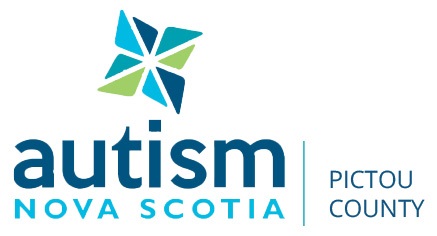 AUTISM NOVA SCOTIA – PICTOU COUNTY CHAPTERAutism Spectrum Disorder is a lifelong neurodevelopmental disorder, usually diagnosed in childhood, which affects 1 in 68 people throughout the world. The condition appears to be more common among males. ASD can include any of the following:Intellectual DisabilitiesCommunication DisordersAttention Deficit/HyperactivityLearning DisorderNeurodevelopmental DisordersSocial, Behavioural and Sensory DifferencesThe Pictou County Chapter of Autism Nova Scotia is a resource centre that guides individual/families to services which help manage and cope. Early InterventionMedical/Mental HealthEducationRecreationProgramsRespiteThe Centre also offers a variety of programs.Swimming SkatingArt TherapyMusic TherapyYoga TherapyChallenger BaseballSummer Camp through Highland Community Residential ServicesSummer Camp and Activities at the Centre and throughout the CommunityParent Support GroupChat N Chill Group for Adults with ASDEach year the Chapter participates in “Walk the Walk for Autism”, which takes place at GR Saunders Elementary School in Stellarton. It is a family day with many activities along with a silent auction and includes a short walk, in which participants raise funds for the organization. There are also many business sponsors that contribute. This year the Chapter raised $70,000; these proceeds stay within Pictou County and benefit those with Autism.The Resource Centre is located at 115 MacLean Street, New Glasgow – 902 695 5505Monday 5-9; Tuesday, Wednesday, Thursday 9:30-1:30autismpictoucounty.ca –-pictoucounty@autismns.ca –- https://www.facebook.com/AutismNSPictouCounty/